Let’s learn about fruitLes fruitsTRAVAIL SUR L’APPLICATIONLes deux premiers jours de la semaine, les élèves découvrent le nom de certains fruits avec l’article indéfini singulier. Il conviendra de les faire réfléchir sur la langue. Pourquoi dit-on a banana et an apple ? On peut essayer une étude contrastive avec le français en prenant, par exemple, une banane/une pomme, qui sont deux mots féminins utilisés avec le même article. En anglais, la différence d’article n’a rien à voir avec le genre car il n’y a ni féminin ni masculin pour les noms communs. Il faut donc chercher l’explication ailleurs. On pourra alors attirer l’attention des élèves sur la première lettre de banana, apple et strawberry et demander : « Qu’est-ce que banana et strawberry ont en commun ? ». La réponse attendue est : « Les deux mots commencent par une consonne, contrairement à apple qui commence par une voyelle. » C’est une règle de prononciation (plus que de grammaire) car la liaison se fait plus aisément quand on dit an apple. Proposer aux élèves d’essayer : « Est-il plus facile de dire a apple ou an apple ? ». Ils trouveront vite la réponse par eux-mêmes. Le 2e jour, on vérifiera que les élèves se souviennent de ce qui a été expliqué la veille et on fera les mêmes observations avec a peach, a pear et an orange.Le 3e jour, les élèves travaillent avec des noms de fruits au pluriel. On fera alors remarquer qu’il n’y a pas d’article en anglais devant un pluriel indéfini. On insistera aussi sur le « s » très sonore du pluriel en anglais qui peut se prononcer avec le son /z/ comme dans kiwis ou bien avec le son /s/ comme dans grapes car le mot finit par une plosive.Enfin, le 4e jour, on travaillera le vocabulaire en mélangeant le pluriel et le singulier.MANIPULATIONSOn manipulera le nouveau vocabulaire chaque jour à l’aide des flashcards (téléchargeables sur le site Ressources de la collection ►holy-owly.editions-bordas.fr) sans oublier d’y ajouter systématiquement celui vu la veille.PROLONGEMENTS1) Let’s play chain-speaking En début de semaine, on peut commencer par un jeu de chain-speaking qui s’étoffera au fur et à mesure des jours. Proposer l’amorce suivante : On my shopping list, I have (sur ma liste de courses, j’ai) puis chaque élève viendra ajouter un élément supplémentaire en reprenant la liste depuis le début : a banana, a banana and an apple... On pourra donner le connecteur and pour ajouter un fruit à la liste.2) Let’s sing On peut proposer d’écouter la comptine sur les fruits sur le site « DreamEnglish.com » : https://youtu.be/KC-8AvunL8Y3) Let’s listen to a story En fin de semaine, on peut présenter l’album The Very Hungry Caterpillar de l’auteur américain, Eric Carle. C’est l’histoire de la Chenille qui mange tout, les enfants la connaissent en général : https://youtu.be/vkYmvxP0AJIL’idée est de leur faire prendre conscience que même s’ils ne comprennent pas tous les mots, ils peuvent essayer de repérer ceux qu’ils ont appris et inférer le sens de l’histoire à l’aide des images et de leurs souvenirs. 4) Let’s play Follow the Way En compréhension : Pour manipuler le vocabulaire des fruits, on pourra proposer le jeu Follow the Way (Suivons le chemin). → 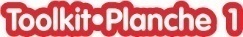 L’enseignant dicte le chemin du point de départ jusqu’au point d’arrivée de son choix, les élèves tracent au feutre le parcours qu’ils entendent. On ne peut se déplacer que verticalement ou horizontalement. Everybody is on start, listen and follow the way. You can only move across or down. En expression : Avec un feutre d’une autre couleur, on pourra demander à un élève de guider le reste de la classe selon le chemin qu’il aura lui-même choisi.Vocabulaire et expressions a banana, an apple, a strawberry  a peach, an orange, a pear  cherries, raspberries, kiwis  apples, grapes, a raspberry Objectifs grammaticaux l’article indéfini a/an le pluriel des nomsObjectif phonologique la prononciation du « s » du pluriel